Appendix I. Search strategy in EMBASE('chimeric antigen receptor t-cell'/exp OR 'car t-cell' OR 'car t-lymphocyte' OR 'car engineered t-cell' OR 'car engineered t-lymphocyte' OR 'car modified t-cell' OR 'car modified t-lymphocyte' OR 'chimeric antigen receptor t-cell' OR 'chimeric antigen receptor t-lymphocyte') AND ('cost effectiveness analysis'/exp OR 'cost effectiveness' OR 'cost effectiveness analysis' OR 'cost effectiveness ratio' OR 'cost efficiency analysis')Appendix II. Reference trial to estimate market entry of future indications
The chosen reference trials to estimate the time of market entry for future CAR T-cell therapy indications are summarized in the table below.Appendix III. Eligible patient population obtained by averaging both Eurostat and GlobocanAppendix IV.  Forecasted expenditure per indication and country 2019 – 2029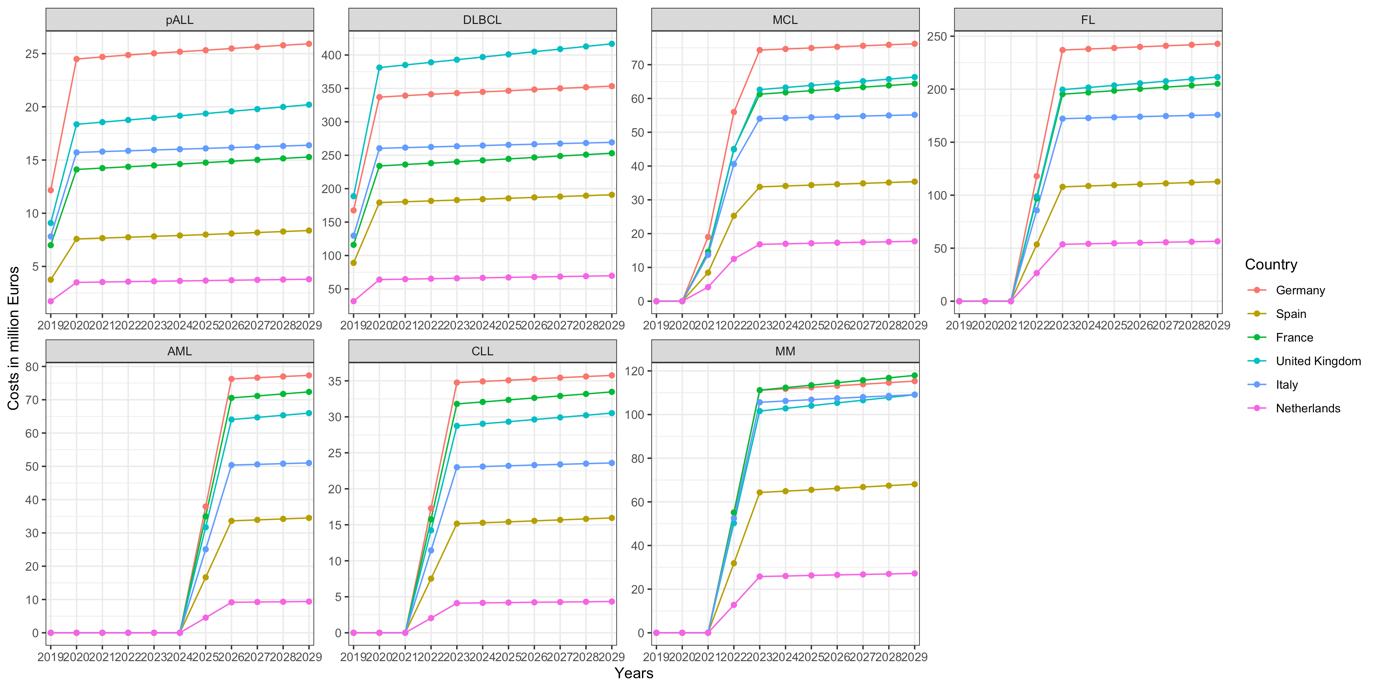 Appendix V. Incidence rates (for Eurostat forecast) and proportion of eligible patients for CAR T-cell therapyAppendix VI. Proportions of cancer sub-types for the Globocan forecastAppendix VII. Proportion eligible for CAR T-cell therapy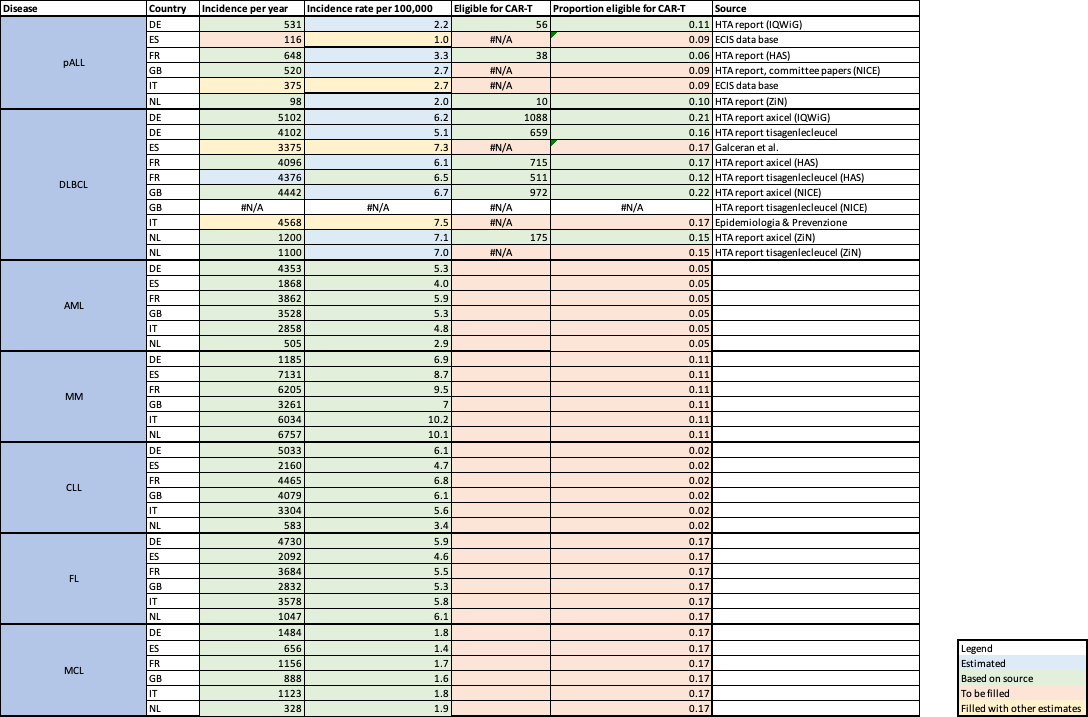 References belonging to the Appendices1. 	SEER. Acute Lymphocytic Leukemia - Cancer Stat Facts. SEER. Published 2019. Accessed December 3, 2019. https://seer.cancer.gov/statfacts/html/alyl.html2. 	Li S, Young KH, Medeiros LJ. Diffuse large B-cell lymphoma. Pathology. 2018;50(1):74-87. doi:10.1016/j.pathol.2017.09.0063. 	Cerhan JR. Epidemiology of Follicular Lymphoma. Hematology/Oncology Clinics of North America. 2020;34(4):631-646. doi:10.1016/j.hoc.2020.02.0014. 	Sandoval-Sus JD, Sotomayor EM, Shah BD. Mantle Cell Lymphoma: Contemporary Diagnostic and Treatment Perspectives in the Age of Personalized Medicine. Hematology/Oncology and Stem Cell Therapy. 2017;10(3):99-115. doi:10.1016/j.hemonc.2017.02.003Trial nameDrug nameIndicationTargetPhaseFunding bodySponsorStudy start date (dd/mm/yyyy)NCT03904069AMG 553AMLFLT3IIndustryAmgen15/05/2019NCT03331198JCAR017CLLCD19I/IIIndustryCelgene26/12/2017NCT03331198Bb2121MMBCMAIIIndustryCelgene13/12/2018IndicationIR per 100,000IR per 100,000IR per 100,000IR per 100,000IR per 100,000IR per 100,000Proportion eligible for CAR T-cell therapyProportion eligible for CAR T-cell therapyProportion eligible for CAR T-cell therapyProportion eligible for CAR T-cell therapyProportion eligible for CAR T-cell therapyProportion eligible for CAR T-cell therapyDEESFRUKITNLDEESFRUKITNLpALL2.21.0a3.32.72.7a2.00.110.09b0.060.09b0.09b0.10DLBCL5.67.3a6.36.77.5a7.10.190.17c0.150.220.17c0.15MCL1.81.41.71.61.81.90.17d0.17d0.17d0.17d0.17d0.17dFL5.94.65.55.35.86.10.15d0.15d0.15d0.15d0.15d0.15dAML6.14.76.86.15.63.40.05d0.05d0.05d0.05d0.05d0.05dCLL6.98.79.57.010.210.10.02d0.02d0.02d0.02d0.02d0.02dMM6.14.76.86.15.63.40.11d0.11d0.11d0.11d0.11d0.11daIncidence rate based on ECIS databImputed with available data (average) from countries with available data (based on pALL)cImputed with available data (average) from countries with available data (based on DLBCL)dBased on expert opinion (average)aIncidence rate based on ECIS databImputed with available data (average) from countries with available data (based on pALL)cImputed with available data (average) from countries with available data (based on DLBCL)dBased on expert opinion (average)aIncidence rate based on ECIS databImputed with available data (average) from countries with available data (based on pALL)cImputed with available data (average) from countries with available data (based on DLBCL)dBased on expert opinion (average)aIncidence rate based on ECIS databImputed with available data (average) from countries with available data (based on pALL)cImputed with available data (average) from countries with available data (based on DLBCL)dBased on expert opinion (average)aIncidence rate based on ECIS databImputed with available data (average) from countries with available data (based on pALL)cImputed with available data (average) from countries with available data (based on DLBCL)dBased on expert opinion (average)aIncidence rate based on ECIS databImputed with available data (average) from countries with available data (based on pALL)cImputed with available data (average) from countries with available data (based on DLBCL)dBased on expert opinion (average)aIncidence rate based on ECIS databImputed with available data (average) from countries with available data (based on pALL)cImputed with available data (average) from countries with available data (based on DLBCL)dBased on expert opinion (average)aIncidence rate based on ECIS databImputed with available data (average) from countries with available data (based on pALL)cImputed with available data (average) from countries with available data (based on DLBCL)dBased on expert opinion (average)aIncidence rate based on ECIS databImputed with available data (average) from countries with available data (based on pALL)cImputed with available data (average) from countries with available data (based on DLBCL)dBased on expert opinion (average)aIncidence rate based on ECIS databImputed with available data (average) from countries with available data (based on pALL)cImputed with available data (average) from countries with available data (based on DLBCL)dBased on expert opinion (average)aIncidence rate based on ECIS databImputed with available data (average) from countries with available data (based on pALL)cImputed with available data (average) from countries with available data (based on DLBCL)dBased on expert opinion (average)aIncidence rate based on ECIS databImputed with available data (average) from countries with available data (based on pALL)cImputed with available data (average) from countries with available data (based on DLBCL)dBased on expert opinion (average)aIncidence rate based on ECIS databImputed with available data (average) from countries with available data (based on pALL)cImputed with available data (average) from countries with available data (based on DLBCL)dBased on expert opinion (average)Cancer type in GLOBOCANCancer sub-type of interestProportion usedSource LeukemiaPediatric acute lymphoblastic leukemia0.09SEER1LeukemiaAcute myeloid leukemia0.32American Cancer SocietyLeukemiaChronic lymphocytic leukemia0.37American Cancer SocietyMultiple myelomaMultiple myelomaNANon-Hodgkin lymphomaDiffuse large B-cell lymphomas0.35Li et al. (2018)2 Mantle cell lymphoma0.08Cerhan et al. (2020)3 Follicular lymphoma 0.26Sandoval-Sus et al. (2017)4